Body Beast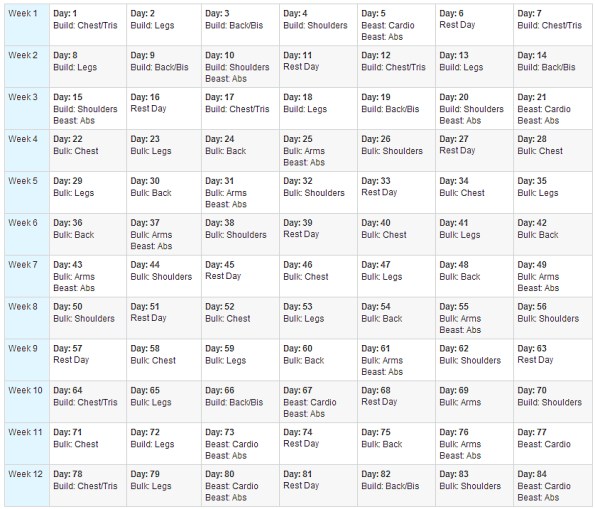 